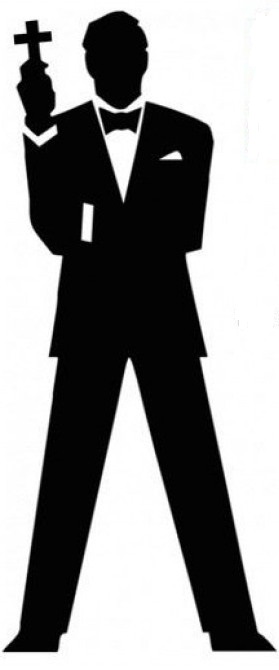 Chrzestni powinni być obecni jako urzędowi przedstawiciele wierzącego Ludu Bożego, reprezentują więc Kościół. W jego imieniu chrzestni przyjmują zobowiązanie troski o rozwój wiary dziecka, zwłaszcza dając świadectwo swoim życiem. Chociaż rola chrzestnych jest pomocnicza w stosunku do rodziców naturalnych, to jednak oni deklarują pomoc rodzicom  w realizacji istotnych obowiązków wiary 
i naturalnych powinności, zwłaszcza odnośnie do wychowania 
i religijno-ludzkiej formacji dziecka. W przypadku, kiedy rodzice naturalni są słabo praktykującymi czy nawet obojętnymi, to rola chrzestnych nabiera pierwszorzędnego znaczenia, a więc mają zapewnić dziecku chrześcijańskie wychowanie. W Obrzędach chrztu dzieci rodzice chrzestni sami zobowiązują się pomagać rodzicom w wychowaniu dziecka: „A wy, drodzy chrzestni, czy jesteście gotowi pomagać rodzicom tych dzieci 
w wypełnianiu ich obowiązku? Chrzestni odpowiadają wspólnie: Jesteśmy gotowi”. Zadania chrzestnych są w sposób jednoznaczny określone, „ma on dorosłemu towarzyszyć 
w chrześcijańskim wtajemniczeniu, a dziecko wraz  z rodzicami przedstawić do chrztu oraz pomagać, żeby ochrzczony prowadził życie chrześcijańskie odpowiadające przyjętemu sakramentowi 
i wypełniał wiernie złączone z nim obowiązki” Zatem, aby móc być dopuszczonym do przyjęcia zadania chrzestnego należy: być wyznaczonym przez przyjmującego chrzest (jeśli jest to możliwe), jego rodziców, tego, kto ich zastępuje, a gdy ich nie ma, przez proboszcza lub szafarza chrztu;   posiadać wymagane do tego kwalifikacje oraz intencję pełnienia tego zadania;  mieć ukończony szesnasty rok życia, być katolikiem wierzącym i praktykującym, po I Komunii św., bierzmowanym, prowadzić życie zgodne z wiarą i odpowiadające tej ważnej funkcji;   nie może być ojcem lub matką przyjmującego chrzest;   być wolnym od jakichkolwiek kar kościelnych, zgodnie z prawem wymierzonych czy deklarowanych (np. ekskomuniki za przerwanie ciąży)przedstawić stosowny dokument od Ks. Proboszcza z parafii zamieszkania.   Skoro kandydaci na chrzestnych winni być katolikami wyznającymi swą wiarę życiem zgodnym 
z nauką Kościoła, nie może dziwić fakt, że nie dopuszcza się do pełnienia tej funkcji osób żyjących w związkach niesakramentalnych czy młodzieży, która odmawia uczestnictwa 
w katechizacji, mimo że ze względu na swój wiek i naukę w szkole średniej powinna  w niej uczestniczyć. 